ИНФОРМАЦИЯ ОБ ОКАЗАНИИ УСЛУГ МФЦ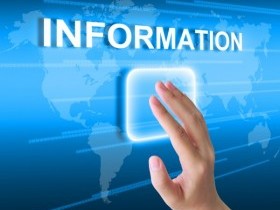 Вниманию граждан!В целях организации оказания государственных услуг в сфере социальной  поддержки населения по принципу «одного окна» в Республике Башкортостан  функции  государственных казенных учреждений  Республиканского центра  социальной поддержки  населения  (далее- ГКУ РЦСПН)  переданы  Республиканскому государственному автономному учреждению Многофункциональный центр (далее РГАУ МФЦ). 	Прием заявлений  и документов  о предоставлении мер социальной поддержки  гражданам Мечетлинского  района предоставляется в РГАУ МФЦ по Мечетлинскому району по адресу: 452550, с.Большеустьикинское, ул. Ленина, д. 26, тел.7(34770)20041; График работы: Понедельник 9.00-20.00 Вторник - пятница 9.00-19.00 Суббота 9.00 -12.00 Без перерыва. Воскресенье – выходной В настоящее время количество заявителей, обращающихся в РГАУ МФЦ для получения мер социальной поддержки, растет. Кроме  того, оформление социальных услуг занимает большее количество времени (в сравнении с другими услугами) вследствие объемных пакетов  документов. Это приводит к общему увеличению времени ожидания в очереди.Вместе с тем, наблюдается  большое количество отказов в предоставлении  социальных услуг в связи  с подачей заявителями в РГАУ МФЦ неполного комплекта документов.В связи с вышеизложенным, для  ускорения приема заявлений и документов о предоставлении социальной поддержки в РГАУ МФЦ, минимизации рисков  возникновения социальной напряженности ввиду увеличения времени ожидания в очереди, заявители могут предварительно проконсультироваться по перечню  документов, необходимых для оформления социальных услуг через РГАУ МФЦ, в  Администрациях  сельских и городского поселений по месту проживания, в том числе посредством  использования  интерактивного онлайн-консультанта по мерам социальной поддержки.Так же сообщаем, что граждане могут самостоятельно получить информацию о праве на государственную социальную поддержку посредством  интерактивного онлайн-консультанта, размещенный по адресу http://calc.rcspn.mintrudrb.ruВ  сельском поселении Лемез-Тамакский сельсовет проконсультировать по перечню  документов, необходимых для оформления социальных услуг через РГАУ МФЦ, в том числе посредством  использования  интерактивного онлайн-консультанта по мерам социальной поддержки может управляющий делами Администрации СП Лемез-Тамакский сельсовет Ахмадуллина Ирина Сабировна.